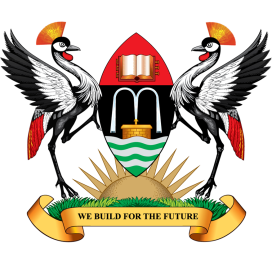 COLLEGE OF HUMANITIES AND SOCIAL SCIENCESCENTEROF EXCELLENCE IN RESEARCH, TEACHING AND LEARNINGCALL FOR PROPOSALS FOR SMALL GRANTSFebruary 25, 2021The College of Humanities and Social Sciences (CHUSS), Makerere University received a grant from the Andrew W. Mellon Foundation of New York for the establishment of a Center of Excellence in Research, Teaching and Learning (CERTL). The primary aim of CERTL is to explore and develop mechanisms of strengthening and promoting teaching and learning in the humanities and social sciences. It is premised on the fact that research, teaching and learning in the College have been adversely affected by large student numbers and absence of tutorials as well as seminars. To this end, the Center will facilitate research on the three aspects.The College now invites eligible applicants to apply for small grants of up to USD 3000 to carry out research on teaching and learning in both undergraduate and graduate programmes in different disciplines within CHUSS. Priority will be given to studies that not only focus on challenges and experiences but also provide possible interventions. The research and report writing should be completed within a period of six (6) months beginning March 2021.EligibilityApplicants must be employed by Makerere University (in CHUSS) on permanent terms with proven experience in research and publication (at least article accepted for publication). Joint proposals are encouraged. Part-time staff may jointly apply with full-time staff.FundingThe CERTL small grant will cover costs related to baseline study, data collection, analysis, report writing, computing costs and consumables.Applicants should provide a detailed budget and plan of activities stipulated in their proposals.Application ProcessThe application dossier includes:a 150-word abstract a one-page academic biography describing your academic career and detailing the ideas and experiences that have shaped your work and your future plans. a three-pageproposal explaining the research focus, why it is important and how it will be conducted. Applicants should provide evidence of their ability to plan and organise independent research in Humanities or Social Sciences. Recommendation letter from the Head of the UnitPlanned activitiesBudgetDeliverablesThe 2021 grant starts in April2021 and end in September2021. The key deliverables for successful applicant will be:Working or publishable paper.paper presentation at a CHUSS-organised academic event/workshop/symposium/Conference.progress report after three (3) months.exit report Applications should be submitted to: certl@chuss.mak.ac.ug or deanfss@chuss.mak.ac.ug  No later than March26, 2021.For more details Contact: Pamela Khanakwa pkhanakwa@gmail.com/pkhanakwa@chuss.mak.ac.ug (0772442530) 